NÚMERO DE MATRÍCULA:    NOME COMPLETO DO REQUERENTECURSO E-MAILJUSTIFICATIVA DO PEDIDO:________________________________________________________________________________________________________________________________________________________________________________________________________________________________________________________________________________________________________________________________________________________________________________________________________________________________________________________Toda documentação comprobatória da atividade a ser analisada para validação deve ser anexada a este requerimento. Data: _____/_____/________			         Assinatura: ____________________________________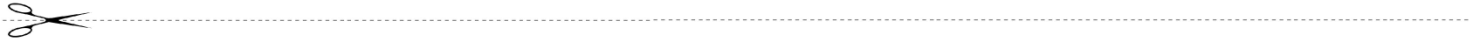 COORDENAÇÃO DO CURSOCampo para indicação dos componentes curriculares validados no curso de Mestrado Profissional: ___________________________________________________________________________________________________________________________________________________________________________________________________________________________________________________________________________________________________________________________________________________________________________São Leopoldo, ___/___/___        Assinatura da Coordenação:___________________________________________SECRETARIA ACADÊMICAO pedido foi devidamente analisado e  (     ) deferido (      ) indeferido.Responsável pela análise:  ________________________________________________________________São Leopoldo, ___/___/___        Assinatura da Secretaria:___________________________________________